SRIJEDA,28.4.2021. MATEMATIKA-SB-NAPIŠI BROJEVE KOJI NEDOSTAJU.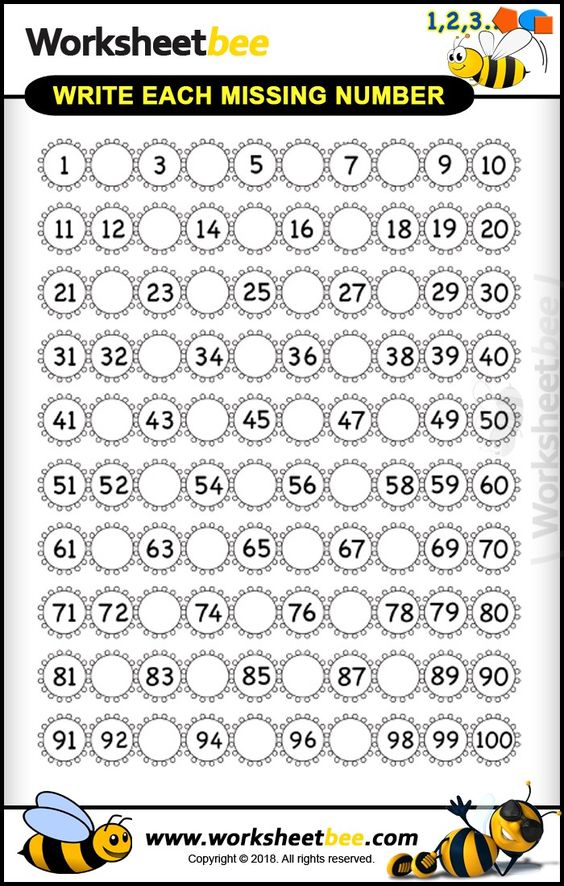 